Commission on Gender Equality meeting 19-20/4, Helsinki 
(Arriving on 18/4) 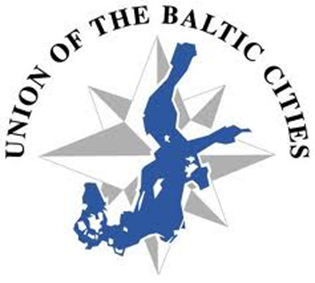 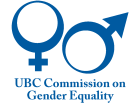 Wednesday 
(18/4) 	 7.30 pm	Get-together dinner		Meet up at Hotel Scandic Simonkenttä Thursday 		
(19/4)	9.00 am 	Meeting of commission on Gender Equality  Conference on Gender Equality 2012
Activity plan 2012-2013
The Commissions future organization 	12.00 	Lunch13.00 pm	Continued discussion
Baltic Sea strategy, input from Commission and future work 
Meeting for Commission members. Study visit 6.30 pm 	Dinner  Friday 
(20/4) 	8.30 am 	Meet up at Hotel reception9.00 am 	Seminar for municipality staff about gender equality and Gender budgeting.                  Best practice, examples from around the Baltic Sea   12.00	Lunch 13.00 pm 	Tour of City Centre 	16.00 pm 	Meeting ends, departure for participants during evening or SaturdayWelcome!